Atom nummer nul fra nr. 2-2009Fag: Fysik AUdarbejdet af: Michael Bjerring Christiansen, Ingeniørhøjskolen Aarhus Universitet, august 2009 opdateret april 2018Spørgsmål til artiklenHvorfor vil det være interessant, hvis man for eksempel finder antikulstof i den kosmiske stråling?Hvad er navnet på det, forfatterne kalder atom nummer nul, og hvad består det af?Hvorfor kaldes atom nummer nul for en teoretisk perle?Hvilke forskelle er der mellem atom nummer nul og et brintatom med hensyn til størrelse og energiniveauer?Hvilke ioner og molekyler, hvor atom nummer nul indgår, kender man?Hvilke praktiske afkast inden for eksempelvis medicin har forskningen i disse partikler?Uddybende opgaver og spørgsmålPositronerne, som forskerne bruger, dannes når 22Na henfalder. Hvad kaldes det henfald 22Na laver, og hvordan ser henfaldsreaktionen ud?Når positronium annihilerer udsendes to (eller tre) fotoner. Beregn hvor langt en foton kan bevæge sig i løbet af positroniums levetid for både den kort- og den langlivede udgave.For at måle positroniums levetid startes et stopur, når en positron rammer detektor 1. Stopuret stoppes igen, når strålingen fra den dannede positroniums henfald rammer detektor 2. Forskernes positronkilde giver en halv million positroner pr. sekund i en jævn strøm. Hvor lang tid går der mellem, at startdetektoren registrerer en positron? Er det muligt, at stopuret bliver startet to gange, inden positronium henfalder og stopper stopuret?Hvilken betydning har det for målingen af positroniums levetid, hvis forskernes kilde gav flere positroner pr. sekund?Læs http://www.phys.au.dk/~ulrik/ps_levetid.htm specielt Figur 2 og teksten derunder og argumentér for, at den præcise afstand mellem detektor 1 og detektor 2 ingen betydning har for levetidsmålingerne. (Det er præcisionen i tidtagningen, der sætter grænsen for, hvor korte levetider forskerne kan måle.)  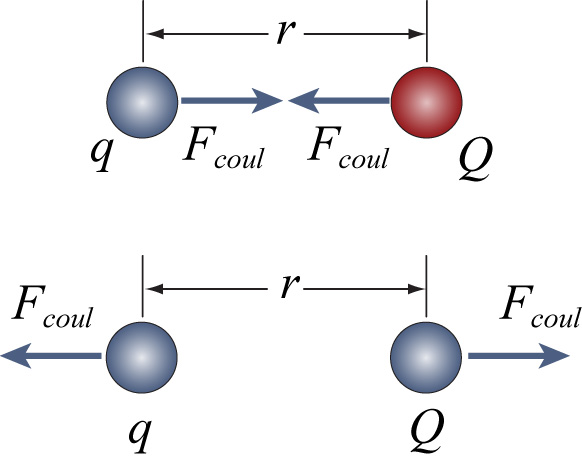 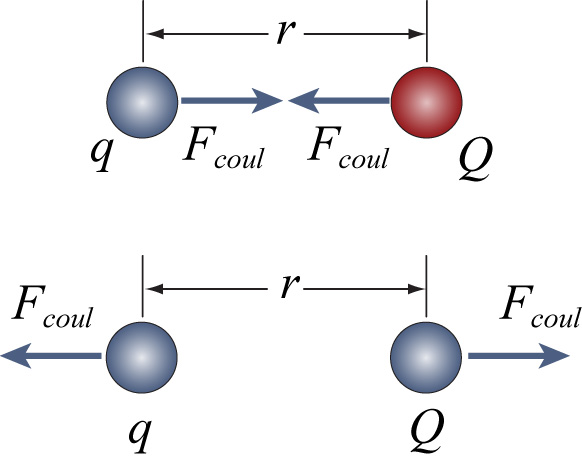 Coulombs lov skrives også ofte på formen . Bestem værdien og enheden for kc og kontrollér at coulombkraften får den rigtige enhed.Sammenlignes gravitationsloven, , med coulombs lov på formen i det forgående spørgsmål, ses at de to love har samme form. Til gravitationsloven hører en potentiel energi givet ved . Argumentér for, at den tilsvarende elektriske potentielle energi kan skrives som . (Lidt hjælp: kig på Coulombs lov i tilfældet hvor de to partiklers ladning har samme fortegn, og hvor de har forskellige fortegn.)Opskriv coulombs lov for den elektriske tiltrækning mellem protonen og elektronen i brintatomet, idet protonens ladning er lig med elementarladningen e, mens elektronens ladning er .Brintatomets energi klassisk. I den simpleste klassiske beskrivelse af brintatomet antages elektronen med massen me at kredse i en cirkelbane med atomkernen i centrum. Coulombkraften mellem protonen i atomkernen og elektronen leverer den til cirkelbevægelsen nødvendige centripetalkraft . Vis, at elektronens kinetiske energi  kan skrives som  og opskriv et udtryk for elektronens totale mekaniske energi. Det fundne udtryk er brintatomets totale energiBohrs kvantebetingelse. Problemet med den klassiske model for brintatomet er, at elektronen i løbet af meget kort tid vil miste energi i form af elektromagnetisk stråling og bevæge sig i en spiralbane ind mod atomkernen. Bohr antog, at det såkaldte baneimpulsmoment L kun kunne antage bestemte værdier givet ved , hvor h er Plancks konstant og n er et helt positivt tal, det såkaldte hovedkvantetal. Baneimpulsmomentet er en fysisk størrelse, som er knyttet til en partikels bevægelsesmængde/impuls p, således at størrelsen af baneimpulsmomentet i en cirkelbane er givet ved . Der gælder altså, at .Vis, ved at sætte coulombkraften lig med centripetalkraften og bruge Bohrs kvantebetingelse på formen  at elektronens fart vn i den n’te tilstand er givet ved formlen  og beregn elektronens fart i grundtilstanden, hvor n=1. Sammenlign med lysets fart!Brintatomets størrelse. Indsæt formlen for vn i Bohrs kvantebetingelse  og vis, at brintatomets størrelse i den n’te tilstand er givet ved  . Beregn brintatomets størrelse for n=1 (dette tal kaldes også for bohrradius). De fundne afstande for de forskellige energitilstande må ikke tages for bogstaveligt, De må højst betragtes som en sandsynlig middelværdi for afstanden mellem elektronen og atomkernen i de forskellige tilstande.Brintatomets energiniveauer. Indsæt udtrykket for brintatomets størrelse i udtrykket for brintatomets totale energi fundet i spørgsmålet Brintatomets energi klassisk og udregn konstantens værdi i elektronvolt, der betegnes Rydbergenergien for uendelig stor kernemasse, Ry. Sammenlign den fundne værdi med den accepterede værdi på Ry=13,605693009 eV. Undersøg, om de beregnede energiniveauer passer med de målte.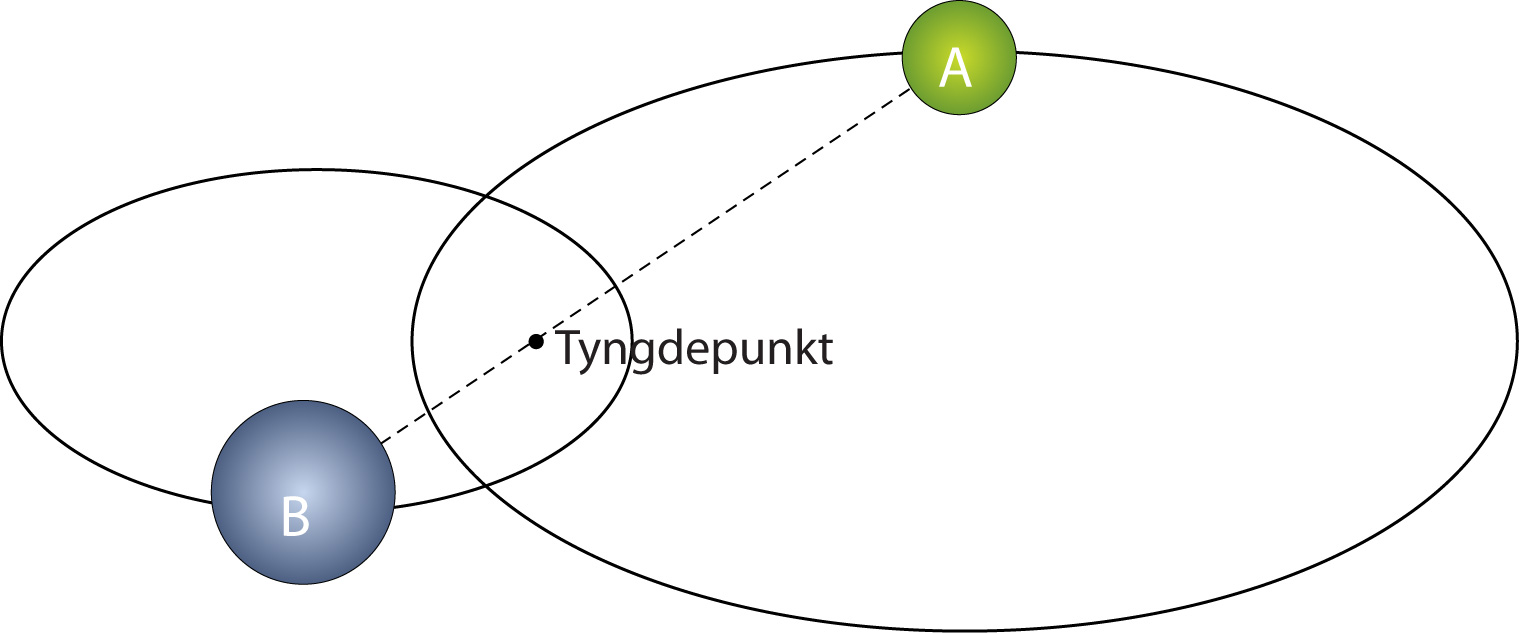 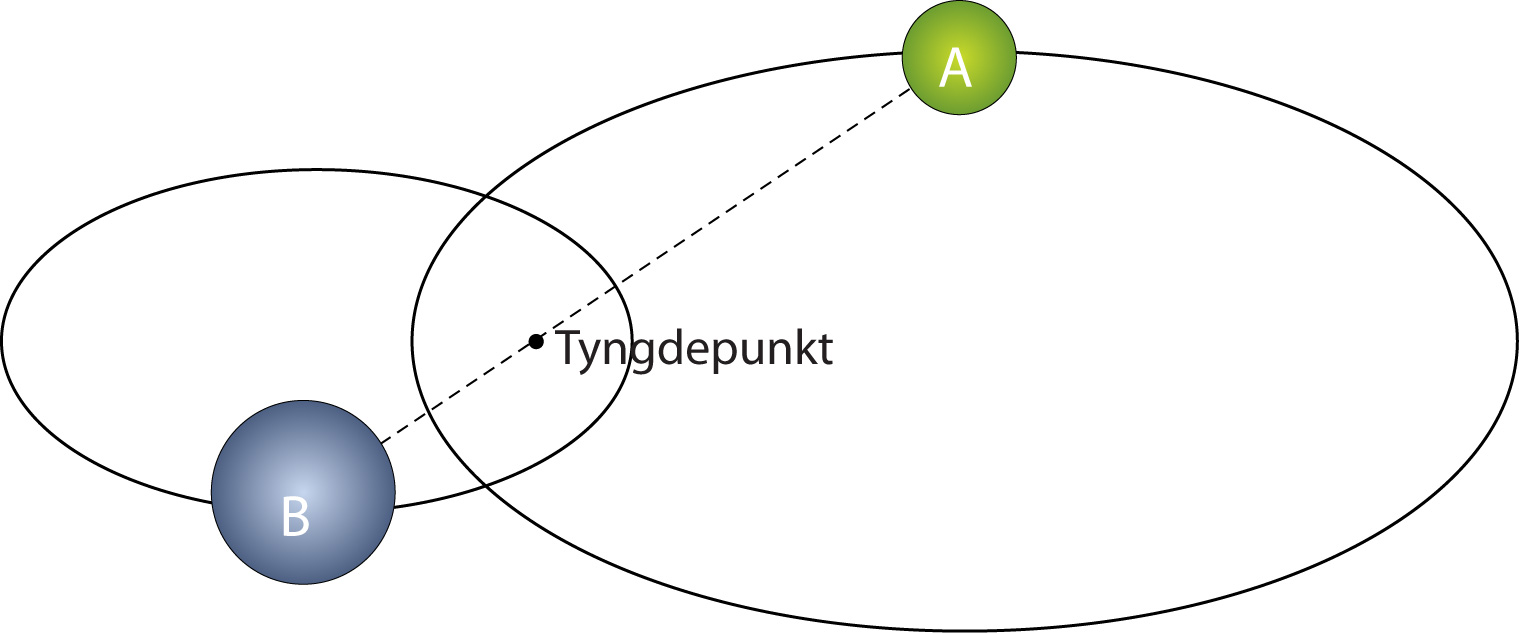 Beregn den reducerede masse for brintatomet og se, at det er en meget lille fejl at sætte den reducerede masse lig med elektronens masse.Beregn den reducerede masse for positronium og opskriv udtryk for positroniums størrelse og energiniveauer. Er det korrekt at størrelsen fordobles og energiniveauerne halveres?(Afstanden rn i brintatomet svarer brintatomets radius, da atomkernen stort set ligger stille. Mens afstanden rn i positronium svarer til atomets diameter, da både positronen og elektronen bevæger sig i den samme cirkelbane med radius rundt om det fælles tyngdepunkt, så den fysiske udstrækning af de to systemer er i denne model ens.)Undersøg om exciterede tilstande af positronium ved henfald vil kunne udsende lys i det synlige område ligesom Balmerserien for brint.Beregn hvor mange gange elektronen og positronen kredser om hinanden i løbet af den ”langtlevende” types levetid på 142 ns ud fra beregninger af elektronens fart i positronium og positroniums størrelse. Passer det (nogenlunde) med oplysningerne i artiklen?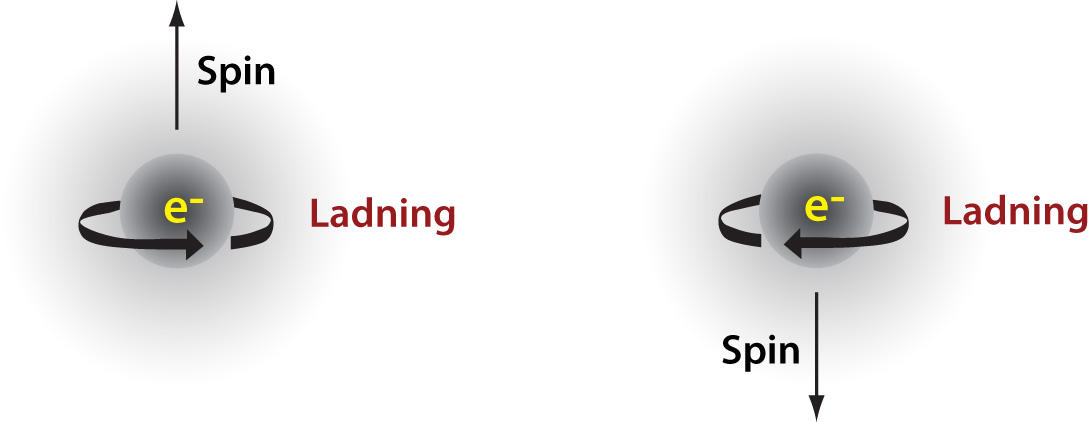 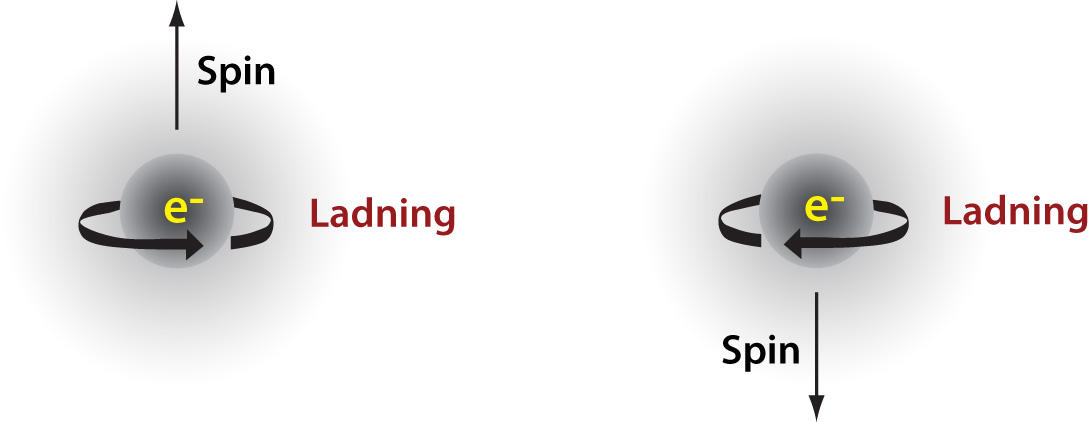 Udregn forholdet mellem de to bidrag til energiforskellen mellem ortho- og parapositronium. Hvilket er størst, og er der stor forskel på de to bidrags størrelse?Udregn  og sammenlign med den målte værdi på 8,45·10-4 eV.Når positronium annihilerer omdannes al massen af elektronen og positronen til energi i form af gammastråling. Beregn den frigjorte energi, når positronium annihilerer.Perspektiverende opgaver og spørgsmålDiskutér rimeligheden i at bruge penge til forskning i antistof – kunne pengene måske bruges bedre andre steder?Antistof ses ofte som noget farligt, eksempelvis I bogen Engle og dæmoner af Dan Brown hvor antistof anvendes som sprængstof. Giv andre eksempler på områder inden for naturvidenskabelig forskning der ofte forbindes med noget farligt og diskutér rimeligheden i det.Eksamensopgaver med relevansFysik Højt Niveau, August 2001, opgave 2, Tau-leptonenFysik Højt Niveau, Maj-juni 2006 opgave 6, En atommodelFysik Højt Niveau, Maj-juni 2007 opgave 1, AntistofFysik A-niveau, 27. maj 2010, Verdens største acceleratorFysik A-niveau, 15. august 2013, PET-scanningTil lærerenArtiklen og dette materiale kan udmærket indgå som en del af et studieretningsprojekt om antistof eller i forbindelse med et tema om Bohrs atomteori. Mellemregninger til mange af de stillede spørgsmål om brintatomet kan findes i Fysik i grundtræk 3B eller s. 66-67 i De dynamiske stjerner, se under Relateret materiale.Tak til artiklens forfattere for konstruktive kommentarer og forslag til spørgsmål.Relateret materialeE. Staffansson mfl., Fysik i grundtræk 3B, Elektron- og atomfysik, Munksgaard, 1974Poul V. Thomsen, Den moderne fysiks gennembrud: Kvanteteorien, HOW, 1987B. R. Martin og G. Shaw, Particle Physics, Wiley, 1992NATURVIDENSKAB FOR ALLE, Niels Bohrs atomteori 1913-2013, Fysikforlaget, 2013H. Kjeldsen og T. Arentoft, De dynamiske stjerner (Fysik i det 21. århundrede), Fysikforlaget, 2009 s. 66-67https://home.cern/topics/antimatter (eng.) CERNS hjemmeside om antistof.http://www.positron.ucr.edu/video.html (eng.) Indeholder videoer om antistofOm spinhttp://www.nakgym.dk/fysik/la/partikelfysik_webmappe/partikel_2.htm (søgeord: partikelfysik spin)https://ing.dk/artikel/ingenioerens-kvanteskole-del-1-elektroner-har-spin-187425 Om antistof i universethttps://ing.dk/artikel/jagten-pa-rummets-antistof-er-blevet-svaerere-93031https://videnskab.dk/miljo-naturvidenskab/stjernedod-skaber-antistofhttp://www.physorg.com/tags/antimatter/ (eng.)Antistof, Engle og dæmonerhttps://ing.dk/artikel/hvordan-vil-rigtigt-antistof-opfore-sig-i-virkeligheden-99333http://en.wikipedia.org/wiki/Angels_&_Demons (eng.) (Søgeord: angels demons antimatter) Indeholder flere gode links, der diskuterer bogens videnskabelige indhold.